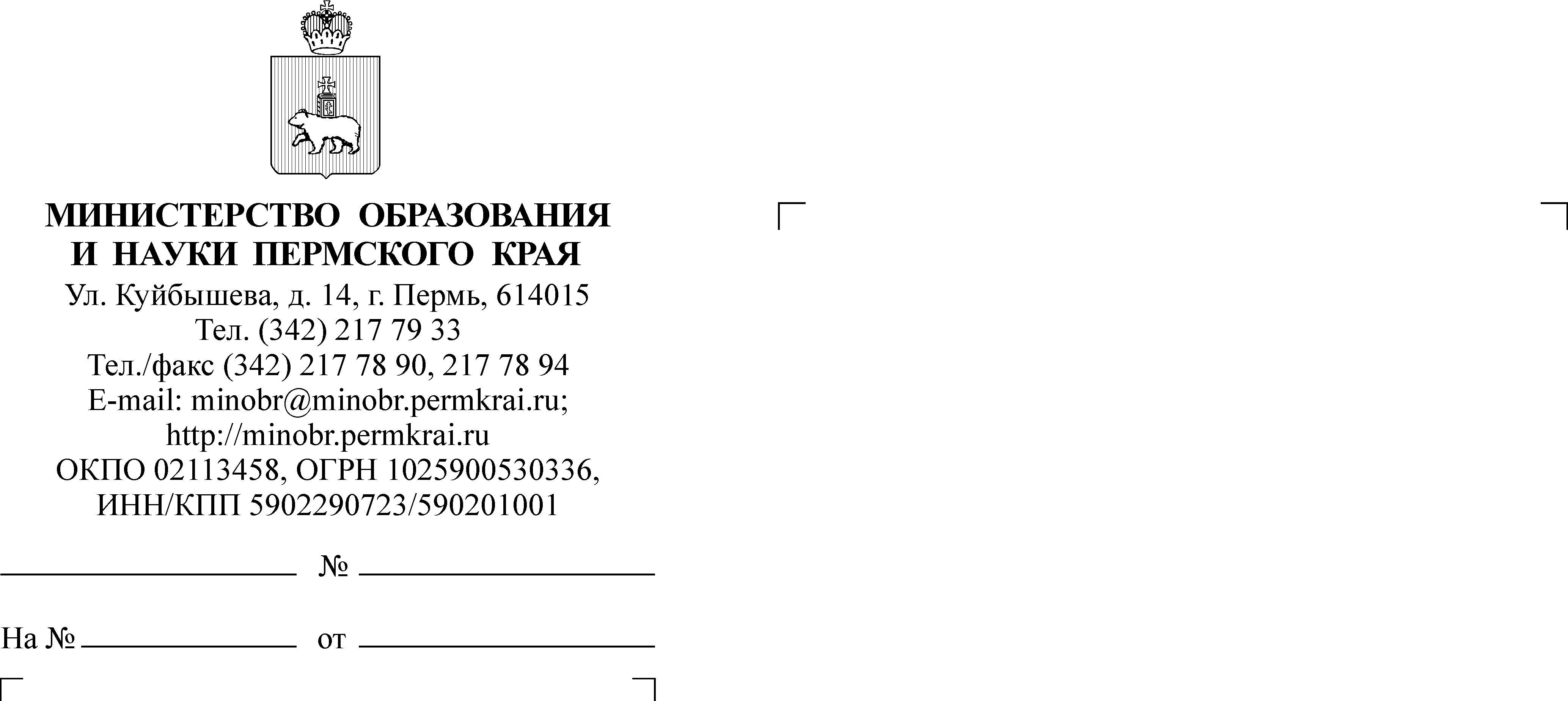 Уважаемые коллеги!Направляем рекомендации от разработчиков информационно –коммуникационной образовательной платформы «Сферум» (далее – ИКОП «Сферум»), посвящённые вопросам применения ИКОП «Сферум» в образовательном процессе, для использования на родительских собраниях и встречах с родителями. Также для организации общения с родителями и обучающимися по данной теме могут быть использованы материалы, размещенные на следующих интернет-ресурсах:журнал для учителей о цифровом образовании - https://prof-sferum.ru/;информационный портал ЭПОС (ответы на вопросы от ИКОП «Сферум» (Пермский край) - https://epos.permkrai.ru/school/administrativnoj-komande/edinaya-kommunikaczionnaya-ploshhadka-epos-sferum-vkm/;канал для учителей про цифровое общение и новые технологии в образовании - https://sferum.ru/?p=channel&channelId=-222369972.Просим проинформировать заинтересованных педагогических работников, муниципальных и школьных кураторов ИКОП «Сферум» об имеющихся методических ресурсах. Приложение: на 4 л. в 1 экз.Заместитель министра							         С.М. ДолгополоваПриложение 1к письму Министерства образования и науки Пермского краяот                   №Рекомендации для проведения родительских собраний 
и общения с родителями
Почему именно Сферум?Вынужденное дистанционное обучение в 2020 году выявило ряд сложностей во взаимодействии участников образовательного процесса. Школам пришлось применять различные системы, в том числе зарубежные решения с хранением персональных данных за пределами РФ. Они не были предусмотрены для обучения, что приводило к регулярным срывам занятий и нарушениям учебного процесса.В связи с этим при поддержке Минпросвещения и Минцифры был создан и развивается российский информационно-коммуникационный сервис Сферум. Сферум — это отдельное закрытое образовательное пространство, специально созданное как учебный профиль в VK Мессенджере.Сферум решает коммуникационные задачи в рамках учебного процесса: видеоконференцсвязь для проведения уроков и родительских собраний, отправка учебных материалов и общение в групповых и индивидуальных чатах.Сферум закрыт от посторонних, в чатах находятся только проверенные пользователи – учителя, ученики и их родители. Сервис предоставляется бесплатно, в нем отсутствуют реклама и спам.Нормативные документыВ рамках постановления Правительства РФ от 13.07.2022 N 1241 (в ред. ПП 1545 от 22.09.2023) Министерство просвещения РФ рекомендует переходить на Сферум, так как он создан специально для образовательного процесса и является полностью российской разработкой.В соответствии с приказом Минпросвещения РФ от 15 января 2021 г. N 14 «Об определении детализированного состава платформы цифровой образовательной среды», Сферум входит в состав цифровой образовательной среды, которая создается в РФ. Сферум входит в реестр отечественного программного обеспечения Минцифры РФ. Компания-разработчик имеет все необходимые разрешения как оператор персональных данных и работает в соответствии с федеральным законом о персональных данных. Все сервера находятся на территории РФ, а данные пользователей не передаются третьим лицам.Преимущества для учителей:единый инструмент для общения с учениками, родителями и коллегами (не нужны разные приложения, все чаты в едином образовательном пространстве);возможность разделить личную переписку и рабочую;все участники чатов представлены в них под реальными ФИО и с настоящими фото;возможность проводить уроки, даже если дети не могут прийти в школу, например, из-за карантина или плохой погоды;быстрая связь с учениками и родителями;возможность отключить уведомления внерабочее время для отдыха;каналы с полезной информацией о важных событиях из жизни школыПреимущества для родителей:возможность подключаться к родительским собраниям онлайн в случае необходимости;оперативная связь с учителем;мониторинг успеваемости ребенка; возможность быстро находить в чате сообщения от учителя (аккаунт учителя отмечен академической шапочкой);общение с другими родителями в чате без учителя;школьная переписка находится в отдельном пространстве и не потеряется в личных чатах;Преимущества для учеников:дети общаются в защищенном и безопасном от посторонних пространстве – только со своими учителями и одноклассниками формируют культуру цифрового общения общаются в одном из самых популярных среди молодежи мессенджеров с привычным функционалом;выражают эмоции через специальные школьные стикеры;могут смотреть оценки, домашнее задание и расписание прямо в Сферуме в мини-приложении дневника.Ключевые вопросы о СферумеСферум - российская разработка? Где платформа хранит данные пользователей? Вычислительная инфраструктура для обеспечения работоспособности сервиса и дата-центры находятся в РФ. Разработчиком и правообладателем Сферума является российская ООО «Компания ВК», которое входит в группу компаний VK. VK осуществляет свою операционную деятельность на территории РФ и действует в соответствии с российским законодательством. VK (МКПАО «ВК») зарегистрирована на территории РФ - в специальном административном районе на острове Октябрьский Калининградской области.Необходима ли для регистрации в сервисе регистрация в соцсети ВКонтакте?Регистрация в учебном профиле Сферум не требует регистрации ВКонтакте и не означает автоматического создания профиля в соцсети. Регистрация осуществляется с помощью единого аккаунта пользователя VK ID. Это инструмент идентификации пользователя, который позволяет подтвердить личность, а также защитить аккаунт.Является ли регистрация в Сферуме обязательной?Использование цифровых платформ и инструментов в рамках обучения не является обязательным. Объем и форматы использования цифрового сервиса в рамках образовательной деятельности школы и педагоги определяют самостоятельно. Сферум позволяет организовать видеоуроки, если кто-то из учеников по каким-то причинам не может прийти очно в школу, получать необходимые учебные материалы, обмениваться в каналах и чатах важной для учеников информацией, пользоваться преимуществами интеграции с ЭЖД. Имеются ли у Сферума санитарно-эпидемиологические заключения?Сферум является коммуникационным инструментом, который может использоваться образовательной организацией в учебном процессе в соответствии с утвержденными санитарными нормами и правилами (СП 2.4.3648-20 «Санитарно-эпидемиологические требования к организациям воспитания и обучения, отдыха и оздоровления детей и молодежи»). Сферум не осуществляет реализацию образовательных программ.В приложении VK Мессенджер, рекомендуемом школой для использования в качестве школьных чатов, стоит возрастное ограничение 12+. Является ли регистрация в данном приложении детей, в особенности не достигших указанного возраста, нарушением законодательства?Магазины приложений самостоятельно устанавливают маркировку возраста для приложений, сопровождая стандартной формулировкой для всех приложений. Регистрация в учебном профиле Сферум в VK Мессенджере рекомендуется с 6 лет.Технические рекомендациидля работы в Сферуме необходимо установить приложение VK Мессенджер, скачав его в магазине приложений на вашем смартфоне или через сайт web.vk.me;в приложении VK Мессенджер необходимо выбрать «Войти в Сферум» для создания учебного профиля. Далее надо ввести свои данные в соответствии с предложенными полями – профиль создан;Важно: нажимать на меню «Войти ВКонтакте» не надо, если вы не планируете там создавать аккаунт;подключиться к учебным чатам можно, связав свой аккаунт платформы «ЭПОС» с учебным профилем Сферум;на один номер телефона можно зарегистрировать только одного пользователя;категорически не рекомендуется заводить учебный профиль Сферум для ребенка на номер телефона родителя. Если это уже произошло, то обратитесь в техническую поддержку Сферума по адресу info@sferum.ru, вам помогут изменить регистрацию;дополнительную информация о Сферуме можно найти на сайте sferum.ru и prof-sferum.ru.